PASSATEMPS MATEMÀTICS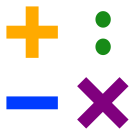 Nom alumne_______________________________________________Us proposo una sèrie de passatemps matemàtics per aquestes 2 últimes setmanes: CREU DE SUMESUna creu de sumes és una diagrama d’aquest tipus:	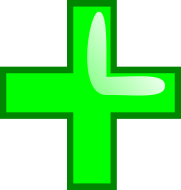 Resol aquestes creus:MÚLTIPLES DE 3Identifica en la taula els múltiples de 3 i pinta’ls de color verd.´SOPA DE NOMBRESBusca en la següent sopa de lletres els resultats de les operacions que tens al requadre. Els nombres poden estar en horitzontal o vertical.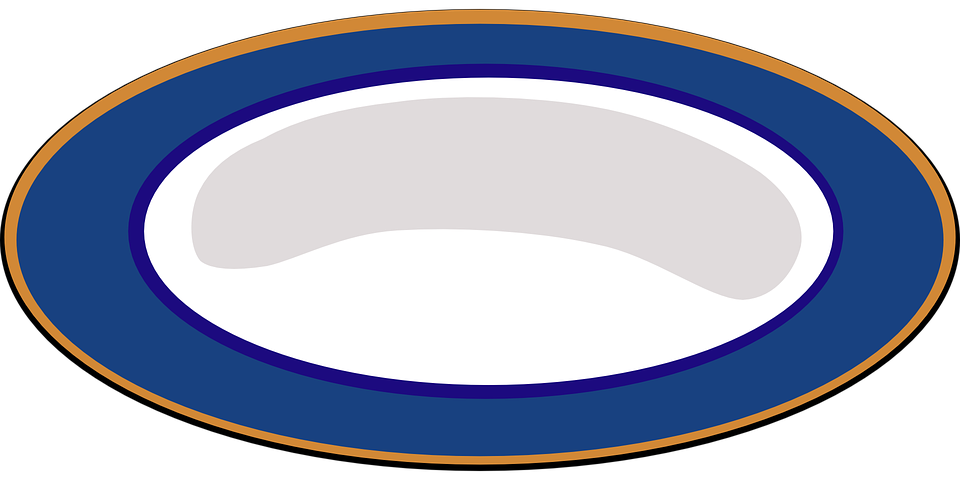 2  0  0  0  1  6  4  94  6  8  7  8  3  0  08  1  1  5  2  7  5  69  3  0  8  0  0  0  95  8  0  6  0  0  4  55  4  9  0  9  2  6  17  8  5  0  7  1  4  7Quin valor tenen els diferents rectangles de colors?Quant val el rectangle blau?_________________Quant val el rectangle vermell?_______________Quant val el  rectangle verd?____________________Quant val el quadrat taronja?_________________Quant val ?_______________________________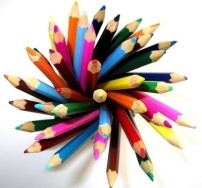 PINTARPinta 1/8 part d´aquestes figures (teniu que dividir les figures en 8 parts iguals i després pintar només una part):Pinta ¼ de cadascun d´aquests quadrats de diferents maneres:CREUS DE MULTIPLICACIÓ.Aquesta és una creu de multiplicació: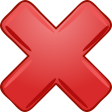 Resol aquestes creus:TEMPERATURESLa següent taula mostra les temperatures mitjanes d´algunes ciutats a l´estiu i a l´hivern.En quina ciutat hi ha major diferència de temperatura?Ordena-les de més calor a menys calor a l´estiu.Ordena-les de més fred a menys fred a l´hivern.Quin és el país més càlid? I el més fred?TRIANGLES NUMÈRICSPosa en els cercles els nombres del 1 al 7 sense repetir cap, de forma que la suma dels nombres dels vèrtex de cada triangle sigui la que la que ens indica en el seu interior: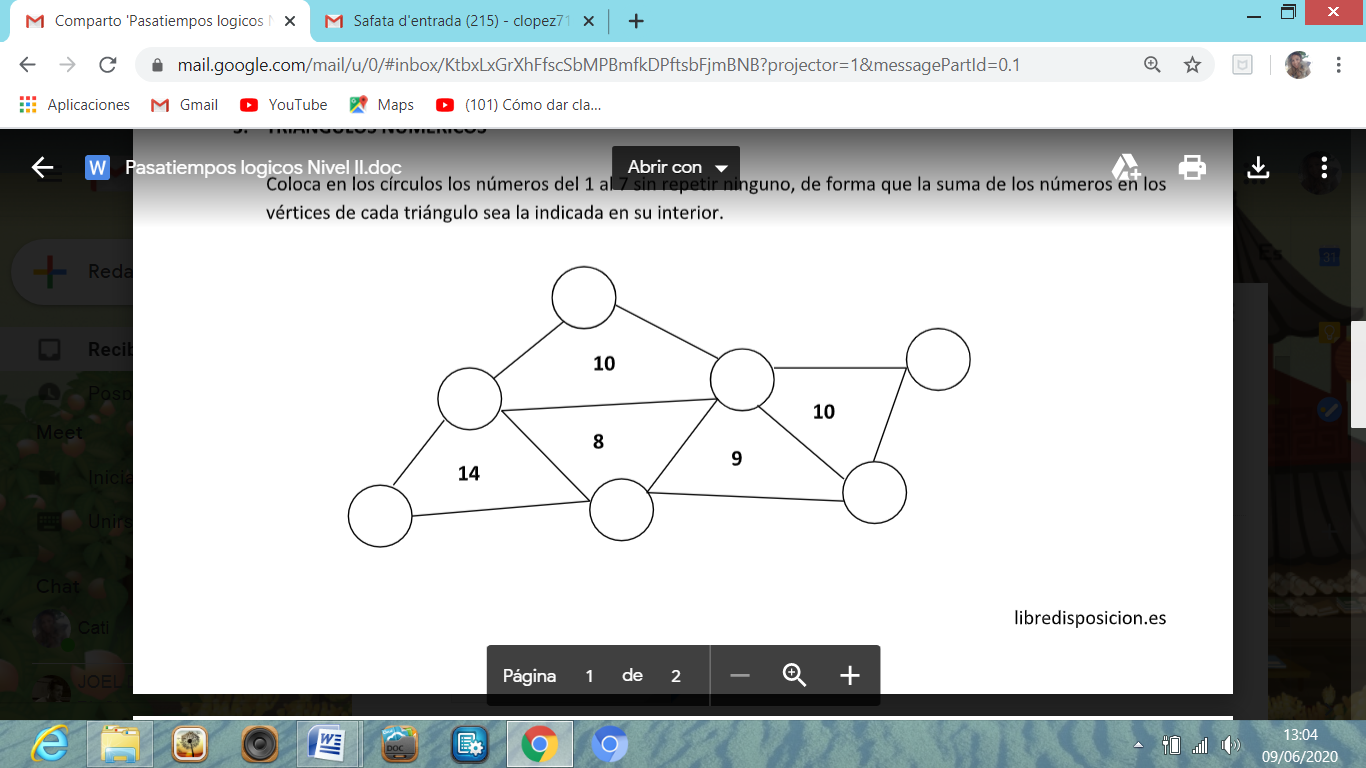 ENCREUATS MATEMÀTICS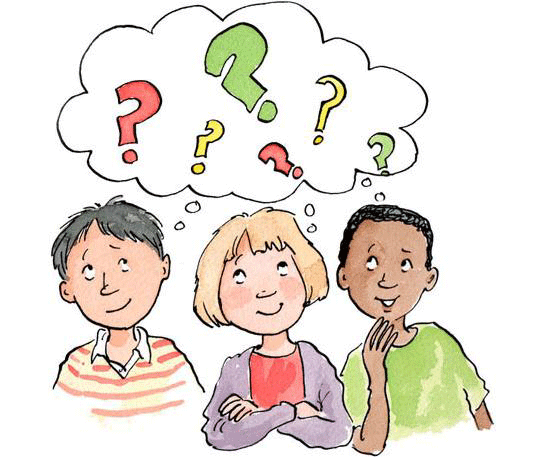 SEDÀS D´ERATÒSTENESÉs un mètode que ens permet eliminar tots els nombres compostos i quedar-nos únicament amb els primers.Marquem amb __ els múltiples de 2(llevat el 2).Marquem amb __ els múltiples de 3 (llevat el 3).Marquem amb __ els múltiples de 5 (llevat el 5).Marquem  amb __ els múltiples de 7 (llevat el 7).Els nombres que queden sense marcar són els nombres primers que busquem.123456789101112131415161718192021222324252627282930313233343536373839404142434445464748CiutatTemperatura a l´hivernTemperatura a l´estiu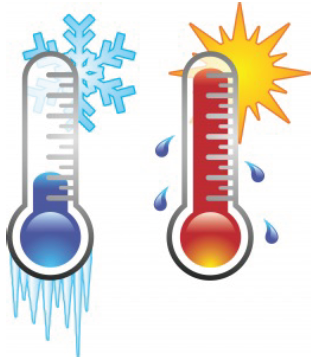 Barcelona10ºC29ºCMadrid11ºC28ºCParis10ºC20ºCNova York-2ºC24ºCMoscou-10ºC15ºCRoma13ºC30ºC123456789101112131415161718192021222324252627282930313233343536373839404142434445464748495051525354555657585960616263646566676869707172737475767778798081828384858687888990919293949596979899100